Timothy Allen CassidayMarch 6, 1954 – April 14, 2008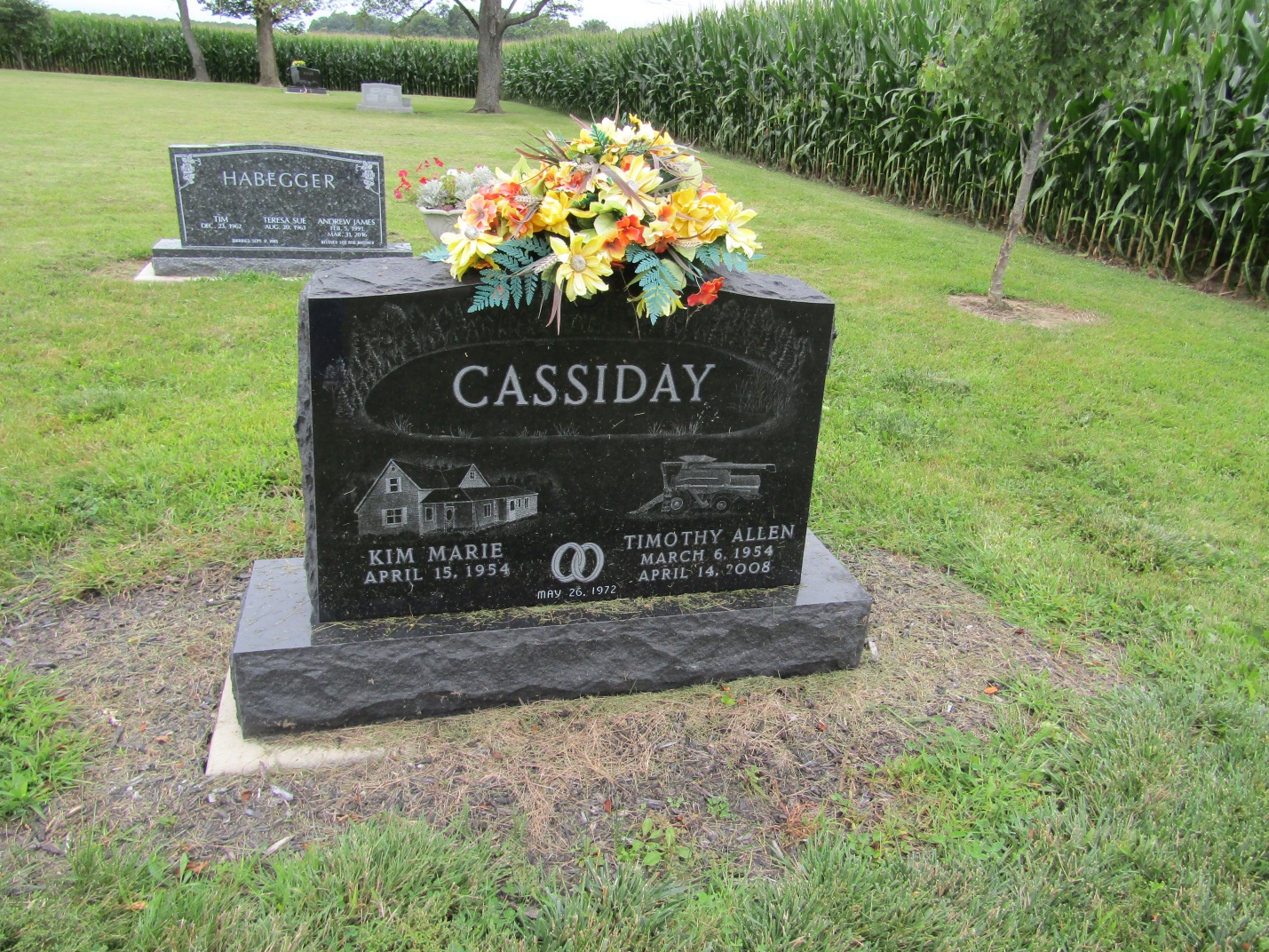    Timothy A. Cassiday, 54, of Liberty Center, died at 4:17 p.m. Monday, April 14, 2008, at Lutheran Hospital in Fort Wayne. Born in Bluffton on March 6, 1954 to Dean and Phyllis Cassiday, he married Kim Buckland in Liberty Center on May 26, 1972; she survives.
   A 1972 graduate of Southern Wells High School, Mr. Cassiday was a Liberty Township farmer and also a truck driver. He delivered feeds for Moorman Feeds in Bluffton for 20 years. He was also a realtor for Oswalt Realty in Bluffton, and a member of Liberty Center Baptist Church.
   Other surviving relatives include his parents, of Liberty Center; three daughters, Katina (Tony) Samsel of Hartford City, Kari Cassiday of Liberty Center and Kelli (J.R.) Cassiday Wood of Liberty Center; one son, Kevin Cassiday of Liberty Center; two sisters, Becky (Dave) Foster of Casper, Wyo. and Deana Price of Bluffton; one brother, Brian (Julie) Cassiday of Liberty Center; and seven grandchildren.
Mr. Cassiday was preceded in death by one sister, Beverly Cassiday.
   Funeral services will be at 11 a.m. Saturday at the Liberty Center Baptist Church with Envoy Cindy Hoag officiating. Calling hours will be from 12 to 8 p.m. Thursday at the Glancy Funeral Homes - H. Brown & Son Chapel in Warren. Burial is at Mossburg Cemetery, in Liberty Center.
   Preferred memorials are to Riley Children's Hospital in Indianapolis.Bluffton News-Banner, Wells County, IndianaWednesday, April 16, 2008